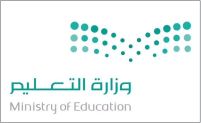 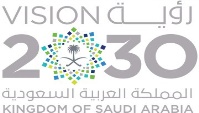 اختبار الفترة الثانية الصف الثالث متوسط الترم الأول .Write a paragraph about your Trip : using the following words ( rock climbing – leave – hotel – rainforest – cheap ) ................................................................................................................................................................................................................................................................................................................................................................................................................................................................................................................................................................................................................................................................................................................................................................................................................................................................................................................................................................................................................................................................................................................................................................................................................................................................................................................................................................................................................................................................................................................................................................................................................................................(2)  A) Choose the correct answer : I am ( read – reading – reads ) a book now  .They ( are – is – am ) cooking a dinner .I will ( goes – going – go ) to school early tomorrow .It started to rain ( when – while ) we were driving the car . I eat ( a few – a little ) carrots .( how much – how many – how long ) milk do you drink ?I don't have ( something – nothing – anything ) for lunch .I was looking to ( myself – himself – herself ) Ahmad didn't feel well ( so – because ) his mother cooked soup for him .B) do as shown between brackets :I need a little butter  .                          (ask by using ( how much or how many)  …………………………………………………………………………………………2-she is  writing  her easy  .        ( change into negative  )…………………………………………………………………….3- Will he go to Jeddah  tomorrow ? (Complete the answer)No,………………………………………………..3) A write the number  under the correct picture :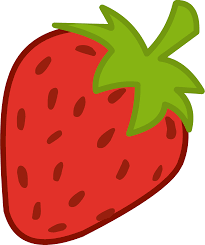 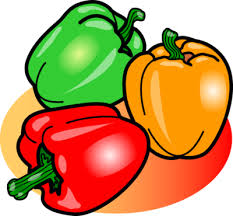 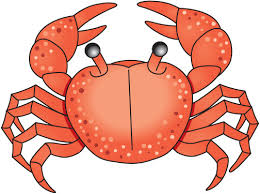 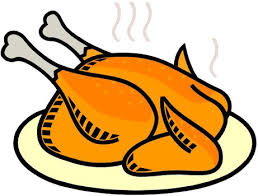 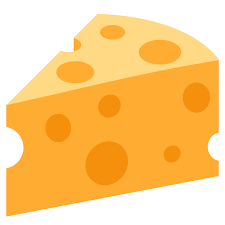 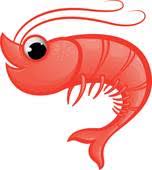 …….                   ……                 ………            ……….                   ……                   …….B-Match with numbers:انتهت الأسئلة                                                                   T/Wadha Al qhtani 1-I can't wait ………….a-everything is organized 2-you guys…………b-I usually grill it 3-everything is under control ………..c-you can bake it 4-chicken ………..d-you can fry it 5-eggs……….e- Im very eager for something 6-cake ……….f-an informational way to address two or more people 